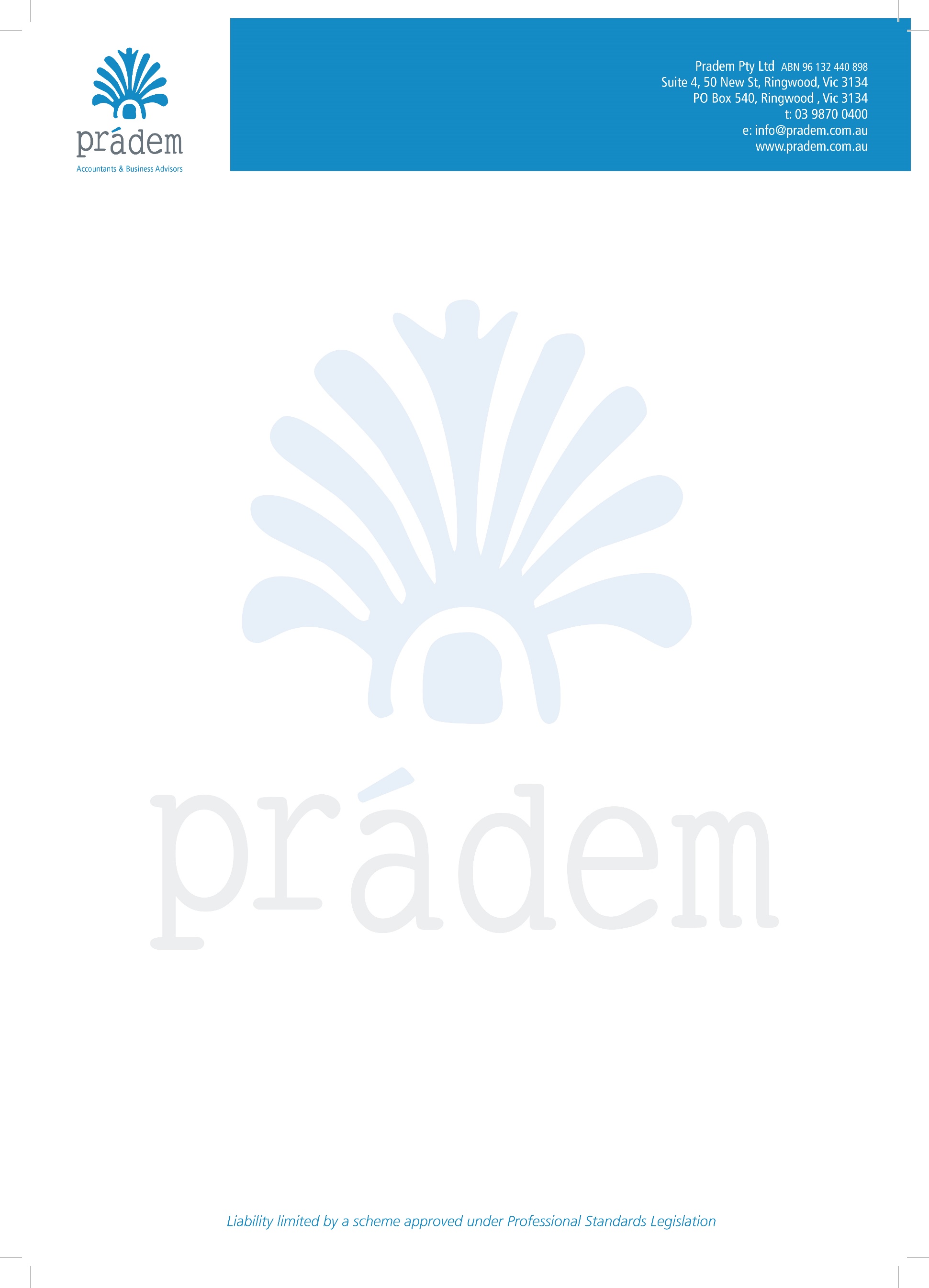 RENTAL PROPERTY CHECKLIST 2019Please provide a copy of your Real Estate Agents yearly rental StatementDeductionsBorrowing Expenses (Stamp duty & legal fees on mortgage)				__________	Please provide a copy of your Building Depreciation report if applicable,if not previously provided								__________	Any new capital assets purchased during the 2018/2019 tax year			__________	Interest on Loan (Prepaid?)							__________	Land Tax										__________	 Control Costs								__________	Property Agent management Fees							__________	Repairs & Maintenance								__________	Water rates									_________	Traveling Expenses (Inspect Property – cents per kilometre)				__________	Telephone, Postage & Stationary							__________	Tax Agents Fees									__________	Insurance									__________	Cleaning Costs									__________	Council Rates									__________	Body Corporate Fees								__________	Advertising									__________	Bank Charges									__________	Gardening									__________	Security Costs									__________	Gas & Electricity (Including connection Fees)					__________	Brokers Package									__________	Mortgage Insurance								__________	